Sacensību protokols Nr. 4Sacensību           4.posmsVieta                  SiguldaDatums              26.08.2017.  Galvenais tiesnesis :_______________________/K.Haldins/  Sekretāre : _____________________________/ I.Palma/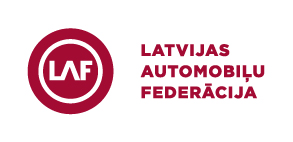 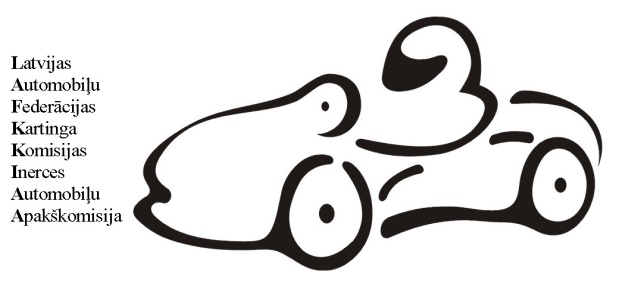 Vārds, uzvārdsNr.Komanda1.treniņbrauciens1.treniņbrauciens2.treniņbrauciens2.treniņbrauciens1.brauciens1.brauciens1.brauciens2.brauciens2.brauciens2.brauciensRezultātsVietaPunktiVārds, uzvārdsNr.KomandaB.n.LaiksB.n.LaiksB.n.LaiksSodsB.n.LaiksSodsRezultātsVietaPunktiGRUPA M0GRUPA M01.Alens Gutāns36TC141.04.292039.92940.681539.5639.562.122.Māris Plaučs34TC1853.171145.322739.583539.5339.531.153.Lelde Plauča37TC11250.022857.081441.37+21743.9543.373.104.Kristiāns Bundžis38TC171.53.2151.16.871258.21+41952.7152.714.95.Alise Štolcermane6DM-------------6.GRUPA M1GRUPA M11.Artūrs Daņilevskis31TC1339.19--3236.15---36.151.152.Maija Čipāne30TC1-------------3.Rūdolfs Supe39TC1-------------4.Tomass Štolcermanis1DM-------------5.Aļisa Titko17DM1647.98101.01.342647.66744.9144.912.126.Martins Anistratovs22DM61.13.64652.462342.81A3644.18+2A-07.Kristīne Daņilevska15TC182.23.05--51.49.58+2A-0GRUPA M2GRUPA M21.Lauris Laizāns35TC2-------------2.Andris Čipāns32TC1-------------3.Dāvids Ivbulis2DM1035.49935.002534.52633.9133.913.104.Daniils Verins8DM538.31237.192234.033333.4433.442.125.Jegors Demjanecs4DM-------------6.Artjoms Šestakovs7DM336.921534.871333.323032.9132.911.107.Edgars Lielgalvis457TC2151.20.46--161.15.38A-----0GRUPA M3GRUPA M31.Rihards Zemnickis33TC11439.21438.331137.581836.81+237.583.102.Luīze Cera25TC21332.972131.923432.80---32.801.153.Solvija Cera11TC2754.702933.491133.421333.10+233.422.124.Vasilijs Prosvirjakovs5DM-------------5.Andris Lielgalvis907TC2121.02.43--131.01.96A-----0KARTKĀRI KADETSKARTKĀRI KADETS1.Andris Lielgalvis907TC22437.723732.395231.525431.6631.521.152.Edgars Lielgalvis457TC22533.613633.524432.885032.9332.882.123.Māris Plaučs31TC12036.364237.245534.575833.7333.734.94.Artūrs Daņilevskis31TC13539.024836.375735.435933.6833.683.105.Kristers Saliņš203TC2-------------6.Elizabete Darge 99TC21842.623033.464335.154733.8133.815.8KARTKĀRIKARTKĀRI1.Austris Cers903TC24529.81--4931.74--31.741.152.Solvija Cera93TC22930.53--4131.79--31.792.123.Lauris Laizāns35TC2----51--------4.Rihards Zemnickis33TC13134.75--2334.00--34.003.105.Alens Gutāns36TC1----37.276134.1634.164.96.KARIOLLIKARIOLLI1.A.Cers/ L.Cera3TC22625.31--3224.943825.0624.943.102.D.Ivbulis/ D.Verins55DM1926.05--2825.804025.3725.374.93.A.Šestakovs/ J.Šestakovs51DM----2225.593424.9324.932.124.D.Dargis/R.Cers10TC2----5324.725624.7524.721.15